全教總『馥筑-3D立體口罩』團購活動訂購單訂購資訊會員姓名：會員姓名：會員姓名：會員卡號：會員卡號：會員卡號：訂購資訊會員學校會員學校會員學校會員學校會員學校會員學校會員學校會員學校會員學校會員學校會員學校會員學校訂購資訊收貨人姓名：收貨人姓名：收貨人電話：收貨人電話：收貨人電話：訂購資訊收貨人地址：收貨人地址：收貨人地址：收貨人地址：收貨人地址：收貨人地址：收貨人地址：收貨人地址：收貨人地址：收貨人地址：收貨人地址：收貨人地址：品名品名內容內容內容內容內容內容團購價團購價團購價訂購數量合計3D立體口罩(40片/色/盒)市價每盒1000元3D立體口罩(40片/色/盒)市價每盒1000元1.鏡片不易起霧2.立體剪裁、不悶熱、不脫妝3.透氣性好、過濾效果佳4.單片個別包裝(衛生、攜帶方便)1.鏡片不易起霧2.立體剪裁、不悶熱、不脫妝3.透氣性好、過濾效果佳4.單片個別包裝(衛生、攜帶方便)1.鏡片不易起霧2.立體剪裁、不悶熱、不脫妝3.透氣性好、過濾效果佳4.單片個別包裝(衛生、攜帶方便)1.鏡片不易起霧2.立體剪裁、不悶熱、不脫妝3.透氣性好、過濾效果佳4.單片個別包裝(衛生、攜帶方便)1.鏡片不易起霧2.立體剪裁、不悶熱、不脫妝3.透氣性好、過濾效果佳4.單片個別包裝(衛生、攜帶方便)1.鏡片不易起霧2.立體剪裁、不悶熱、不脫妝3.透氣性好、過濾效果佳4.單片個別包裝(衛生、攜帶方便)600元/盒600元/盒600元/盒       盒                 元                      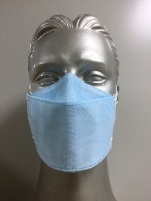 LLL藍色藍色藍色600元/盒600元/盒600元/盒       盒                 元                      MMM藍色藍色藍色600元/盒600元/盒600元/盒       盒                 元                      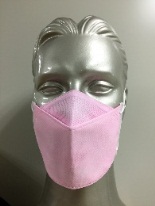 MMM粉紅色粉紅色粉紅色600元/盒600元/盒600元/盒       盒     元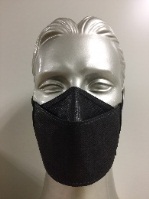 LLL黑色黑色黑色600元/盒600元/盒600元/盒       盒                 元                      MMM黑色黑色黑色600元/盒600元/盒600元/盒       盒                 元                      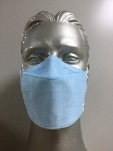 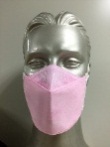 SSS藍色藍色藍色600元/盒600元/盒600元/盒       盒                 元                      SSS粉紅色粉紅色粉紅色600元/盒600元/盒600元/盒       盒                 元                      訂購E-Mail：viviysl@yahoo.com.tw(這是福利部信箱)運費說明：本島滿5盒免運費，離島滿10盒免運費；未達門檻本島運費80元，離島運費130元，採貨到付款方式辦理。※收到訂購單後，福利部會回E-Mail給訂購會員，確認訂購成功。廠商收到福利部訂單3天內出貨，不另行通知。訂購E-Mail：viviysl@yahoo.com.tw(這是福利部信箱)運費說明：本島滿5盒免運費，離島滿10盒免運費；未達門檻本島運費80元，離島運費130元，採貨到付款方式辦理。※收到訂購單後，福利部會回E-Mail給訂購會員，確認訂購成功。廠商收到福利部訂單3天內出貨，不另行通知。訂購E-Mail：viviysl@yahoo.com.tw(這是福利部信箱)運費說明：本島滿5盒免運費，離島滿10盒免運費；未達門檻本島運費80元，離島運費130元，採貨到付款方式辦理。※收到訂購單後，福利部會回E-Mail給訂購會員，確認訂購成功。廠商收到福利部訂單3天內出貨，不另行通知。訂購E-Mail：viviysl@yahoo.com.tw(這是福利部信箱)運費說明：本島滿5盒免運費，離島滿10盒免運費；未達門檻本島運費80元，離島運費130元，採貨到付款方式辦理。※收到訂購單後，福利部會回E-Mail給訂購會員，確認訂購成功。廠商收到福利部訂單3天內出貨，不另行通知。訂購E-Mail：viviysl@yahoo.com.tw(這是福利部信箱)運費說明：本島滿5盒免運費，離島滿10盒免運費；未達門檻本島運費80元，離島運費130元，採貨到付款方式辦理。※收到訂購單後，福利部會回E-Mail給訂購會員，確認訂購成功。廠商收到福利部訂單3天內出貨，不另行通知。訂購E-Mail：viviysl@yahoo.com.tw(這是福利部信箱)運費說明：本島滿5盒免運費，離島滿10盒免運費；未達門檻本島運費80元，離島運費130元，採貨到付款方式辦理。※收到訂購單後，福利部會回E-Mail給訂購會員，確認訂購成功。廠商收到福利部訂單3天內出貨，不另行通知。訂購E-Mail：viviysl@yahoo.com.tw(這是福利部信箱)運費說明：本島滿5盒免運費，離島滿10盒免運費；未達門檻本島運費80元，離島運費130元，採貨到付款方式辦理。※收到訂購單後，福利部會回E-Mail給訂購會員，確認訂購成功。廠商收到福利部訂單3天內出貨，不另行通知。訂購E-Mail：viviysl@yahoo.com.tw(這是福利部信箱)運費說明：本島滿5盒免運費，離島滿10盒免運費；未達門檻本島運費80元，離島運費130元，採貨到付款方式辦理。※收到訂購單後，福利部會回E-Mail給訂購會員，確認訂購成功。廠商收到福利部訂單3天內出貨，不另行通知。訂購E-Mail：viviysl@yahoo.com.tw(這是福利部信箱)運費說明：本島滿5盒免運費，離島滿10盒免運費；未達門檻本島運費80元，離島運費130元，採貨到付款方式辦理。※收到訂購單後，福利部會回E-Mail給訂購會員，確認訂購成功。廠商收到福利部訂單3天內出貨，不另行通知。訂購E-Mail：viviysl@yahoo.com.tw(這是福利部信箱)運費說明：本島滿5盒免運費，離島滿10盒免運費；未達門檻本島運費80元，離島運費130元，採貨到付款方式辦理。※收到訂購單後，福利部會回E-Mail給訂購會員，確認訂購成功。廠商收到福利部訂單3天內出貨，不另行通知。訂購E-Mail：viviysl@yahoo.com.tw(這是福利部信箱)運費說明：本島滿5盒免運費，離島滿10盒免運費；未達門檻本島運費80元，離島運費130元，採貨到付款方式辦理。※收到訂購單後，福利部會回E-Mail給訂購會員，確認訂購成功。廠商收到福利部訂單3天內出貨，不另行通知。訂購E-Mail：viviysl@yahoo.com.tw(這是福利部信箱)運費說明：本島滿5盒免運費，離島滿10盒免運費；未達門檻本島運費80元，離島運費130元，採貨到付款方式辦理。※收到訂購單後，福利部會回E-Mail給訂購會員，確認訂購成功。廠商收到福利部訂單3天內出貨，不另行通知。訂購E-Mail：viviysl@yahoo.com.tw(這是福利部信箱)運費說明：本島滿5盒免運費，離島滿10盒免運費；未達門檻本島運費80元，離島運費130元，採貨到付款方式辦理。※收到訂購單後，福利部會回E-Mail給訂購會員，確認訂購成功。廠商收到福利部訂單3天內出貨，不另行通知。